20 марта 2024 года	 		г. Барнаул                                          № 20-3Об итогах акции«Вступай в Профсоюз»В соответствии с постановлением V заседания комитета краевой организации Профсоюза «О комплексных мероприятиях по организации вступления в Профсоюз» от 07.10.2022г. в течение 2023 г. проведены акции «Вступай в Профсоюз - 2023» и «Нет первички – создай! Есть первичка – вступай!» (для первичных профорганизаций учреждений СПО – январь – декабрь 2023г.).В течение 2023 года создано 36 первичных профсоюзных организаций в учреждениях разного типа.Итоги акции по учреждениям СПО подведены настоящим постановлением президиума краевой организации Профсоюза № 20.В ходе акции созданы первичные профсоюзные организации в краевых общеобразовательных школах-интернатах: Змеиногорской, Маралихинской (Краснощековский район), Михайловской, Павловской, Озерской (Тальменский район), Рубцовской № 1, в ОШИ № 1, 2, 3 г. Бийска. Организован прием в Профсоюз в ранее созданных профорганизациях в Целинной, Благовещенской ОШИ.Таким образом, первичные профорганизации созданы во всех краевых общеобразовательных школах-интернатах.Созданы профорганизации в Центрах помощи детям, оставшимся без попечения родителей: Волчихинском, Среднесибирском (Тальменский район), Куйбышевском (Рубцовский район), Барнаульском № 3 (малочисленная).Кроме создания новых профорганизаций проводилась работа по приему в Профсоюз, что позволило, и это главное, увеличить численность работающих членов Профсоюза в 28 территориальных, первичных организациях Профсоюза.Результативная работа по приему в Профсоюз проведена в первичных профсоюзных организациях:- работников Алтайского гуманитарно-педагогического университета им. В.М. Шукшина (+24 человека);- АИРО им. А.М. Топорова (+20 человек);- Министерства образования и науки Алтайского края (+64 человека). Президиум Алтайской краевой организации Профсоюзап о с т а н о в л я е т:1. Считать победителями акции «Вступай в Профсоюз – 2023», премировать председателей санаторно-курортной путевкой на 10 дней в санаторий «Сосновый бор»:1.1. Лоскутникову И.В. – Романовская районная организация Профсоюза. Создано 5 первичек, принято в Профсоюз 85 человек.1.2. Попову И.Б. – территориальная организация Профсоюза г. Рубцовска и Рубцовского района. Создано 5 первичек, принято в Профсоюз 268 человек.2. Считать лидерами акции «Вступай в Профсоюз – 2023», премировать председателей:2.1. Карпову М.Б. – Бийская городская организация Профсоюза. Создано 4 первички, принято в Профсоюз 285 человек – в размере 7 000 рублей;2.2. Лесовых Т.Н. – Барнаульская городская организация Профсоюза. Создано 3 первички, принято в Профсоюз 309 человек – в размере 7 000 рублей;2.3. Кузьмина Д.В. – Волчихинская районная организация Профсоюза, создано 2 первички, принято в Профсоюз 71 человек – в размере 5 000 рублей;2.4. Рубцову Л.Н. – Змеиногорская районная организация Профсоюза. Создано 2 первички, принято в Профсоюз 80 человек – в размере 5 000 рублей;2.5. Аниськову С.И. – Алейская территориальная организация Профсоюза. Создано 2 первички, принято в Профсоюз 71 человек – в размере 5 000 рублей;2.6. Дегтяреву Н.Н. – Тальменская районная организация Профсоюза. Создано 2 первички, принято в Профсоюз 112 человек – в размере 5 000 рублей.3. Отметить активную работу по приему в Профсоюз, результатом которой стало увеличение численности работающих членов Профсоюза, и премировать председателей в размере 3 000 рублей каждого:- Зайцеву С.Ю. (Краснощековская – на 28,2%);- Латину Л.А. (Ключевская – на 28,8%),- Шиянову Н.М. (Первомайская – на 18,5%),- Шатрову Н.М. (Мамонтовская – на 13,6%),- Нечаеву Н.Н. (Быстроистокская – на 11,3%),- Радину Л.Н. (Благовещенского и Суетского районов – на 9,9%),
	- Уварова В.М. (Усть-Пристанская – на 9,2%),- Нохрину О.С. (Новоалтайская – на 9,0%),- Цурикову Н.С. (Баевская – на 5,9%),- Дорохину Ю.В. (Усть-Калманская – на 4,8%),- Попову И.А. (Немецкая – на 4,6%),- Березину Н.М. (Павловская – на 3,8%),- Смолякову Л.А. (Белокурихинская – на 3,4%),- Десятову С.Н. (Смоленская – на 3,2%),- Карпенко Н.В. (Завьяловская – на 3,3%),- Наумову И.В. (Тогульская – на 1,5%),- Соболеву В.В. (Поспелихинского и Курьинского районов – на 1,2%).4. Поощрить председателей комитетов по образованию, членов Профсоюза:4.1. путевкой выходного дня на 2 человек в санаторий «Сосновый бор» либо премировать в размере 10 000 рублей:- Мелихову А.Г. – начальника МУ «Управление образования администрации г. Бийска;- Гроссу Е.И. – председателя комитета по образованию администрации Усть-Пристанского района.4.2. - Рожкова Е.В. – заведующего отделом образования администрации Тальменского района, лауреата премии Алтайской краевой организации Профсоюза «За активное сотрудничество с Профсоюзом», путевкой на 10 дней в санаторий «Барнаульский»;4.3. премировать в размере 5 000 тысяч рублей каждого председателей первичных профсоюзных организаций:- Сычева А.В. – Алтайский гуманитарно-педагогический университет им. В.М. Шукшина (+34,3%);- Платонову Н.А. – АИРО им. А.М. Топорова (+41,7%);- Цирн О.Г. – Министерство образования и науки Алтайского края (+52,9%).5. Поощрить Благодарностью краевой организации Профсоюза, подарком и вручить их в торжественной обстановке на одном из краевых мероприятий председателям первичных профсоюзных организаций, представленных территориальными организациями Профсоюза:6. Финансовому отделу краевого комитета обеспечить перечисление указанных в постановлении сумм на банковские счета соответствующих территориальных, первичных организаций Профсоюза.7. Контроль исполнения постановления возложить на Иванищеву С.Б., Мерзлякову В.Н.И.о. председателя Алтайской краевой организации Профсоюза                               Н.М. Лысикова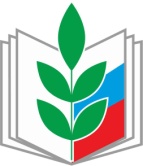 ПРОФЕССИОНАЛЬНЫЙ СОЮЗ РАБОТНИКОВ НАРОДНОГО ОБРАЗОВАНИЯ И НАУКИ РОССИЙСКОЙ ФЕДЕРАЦИИ АЛТАЙСКАЯ КРАЕВАЯ ОРГАНИЗАЦИЯ ПРОФЕССИОНАЛЬНОГО СОЮЗАРАБОТНИКОВ НАРОДНОГО ОБРАЗОВАНИЯ И НАУКИ РОССИЙСКОЙ ФЕДЕРАЦИИ(АЛТАЙСКАЯ КРАЕВАЯ ОРГАНИЗАЦИЯ ОБЩЕРОССИЙСКОГО ПРОФСОЮЗА ОБРАЗОВАНИЯ)ПРЕЗИДИУМПОСТАНОВЛЕНИЕ1.Территориальная организация Благовещенского и Суетского районов12.Волчихинская районная23.Змеиногорская районная24.Краснощековская районная15.Михайловская районная16.Павловская районная17.Романовская районная58.Тальменская районная29.Усть-Пристанская110.Территориальная организация Целинного и Ельцовского районов111.Алейская территориальная212.Барнаульская городская313.Бийская городская414.Новоалтайская городская115.Территориальная организация г. Рубцовска и Рубцовского района516.Рубцовский индустриальный иститут, филиал АлтГТУ им. И.И. Ползунова17.Алтайский агротехнический техникум18. Алтайский политехнический техникум19.Яровской политехнический техникум№ОрганизацияППОкол-во на 01.01.23кол-во на 01.11.23%%ФИО председателя ППО1.РебрихинскаяРебрихинская ОШИ133143%82%Борисова Римма Анатольевна2.Усть-ПристанскаяМКОУ «Вяткинская СОШ»2524100%100%Квасова Алла Викторовна3.ТальменскаяМКОУ «Новоперуновская СОШ»203056%83%Шуман Светлана Николаевна3.ТальменскаяТальменский детский сад № 3243073%83%Луковенко Елена Владимировна3.ТальменскаяТальменская ОШИ115420%100%Попова Елена Николаевна4.Поспелихинского и Курьинского районовМКОУ «Колыванская СОШ» Курьинского района52516,6%83,3%Дорохова Тамара Владимировна5.РомановскаяКомитет по образованию администрации района0 190%65,5%Жаворонко Ольга Сергеевна6.Бийская городскаяБийская ОШИ № 30890%100%Телешева Елена Викторовна6.Бийская городскаяБийская ОШИ № 20760%85%Опенышева Татьяна Викторовна6.Бийская городскаяБийская ОШИ № 10740%90%Букреева Ирина Григорьевна6.Бийская городскаяМБОУ СОШ № 41, корп. 2,3264927%58,3%Гришачева Евгения Борисовна7.г. Рубцовска и Рубцовского районаМБОУ СОШ № 1810610996,4%99,1%Токпаева Любовь Васильевна7.г. Рубцовска и Рубцовского районаМБДОУ Детский сад № 74 «Пчелка»283193,3%100%Иванова Наталья Сергеевна7.г. Рубцовска и Рубцовского районаМБДОУ «Центр развития ребенка – детский сад № 53 «Топтыжка»424676,3%97,9%Бордовская Екатерина Владимировна8.Заринская городскаяЗаринская ОШИ113818,3%56,7%Киселева Галина Викторовна9.Новоалтайская городскаяНовоалтайская ОШИ92513%39%Токарева Татьяна Михайловна10.СоветскаяКокшинская СОШ111821%35%Гренц Валентина Дмитриевна11.Барнаульская городскаяМБОУ СОШ № 114318131,1%86,9%Лисицкая Ирина Яковлевна12.Барнаульская городскаяКГБОУ «Барнаульская общеобразовательная школа-интернат № 4»214932,3%68,2%Шкляр Наталья Евгеньевна